Образовательный стандарт: Федеральный государственный образовательный стандарт ООО, утвержденный приказом Минобразования РФ от 17.12.2010 № 1897 (с изменениями от 31.12.2015 № 1577).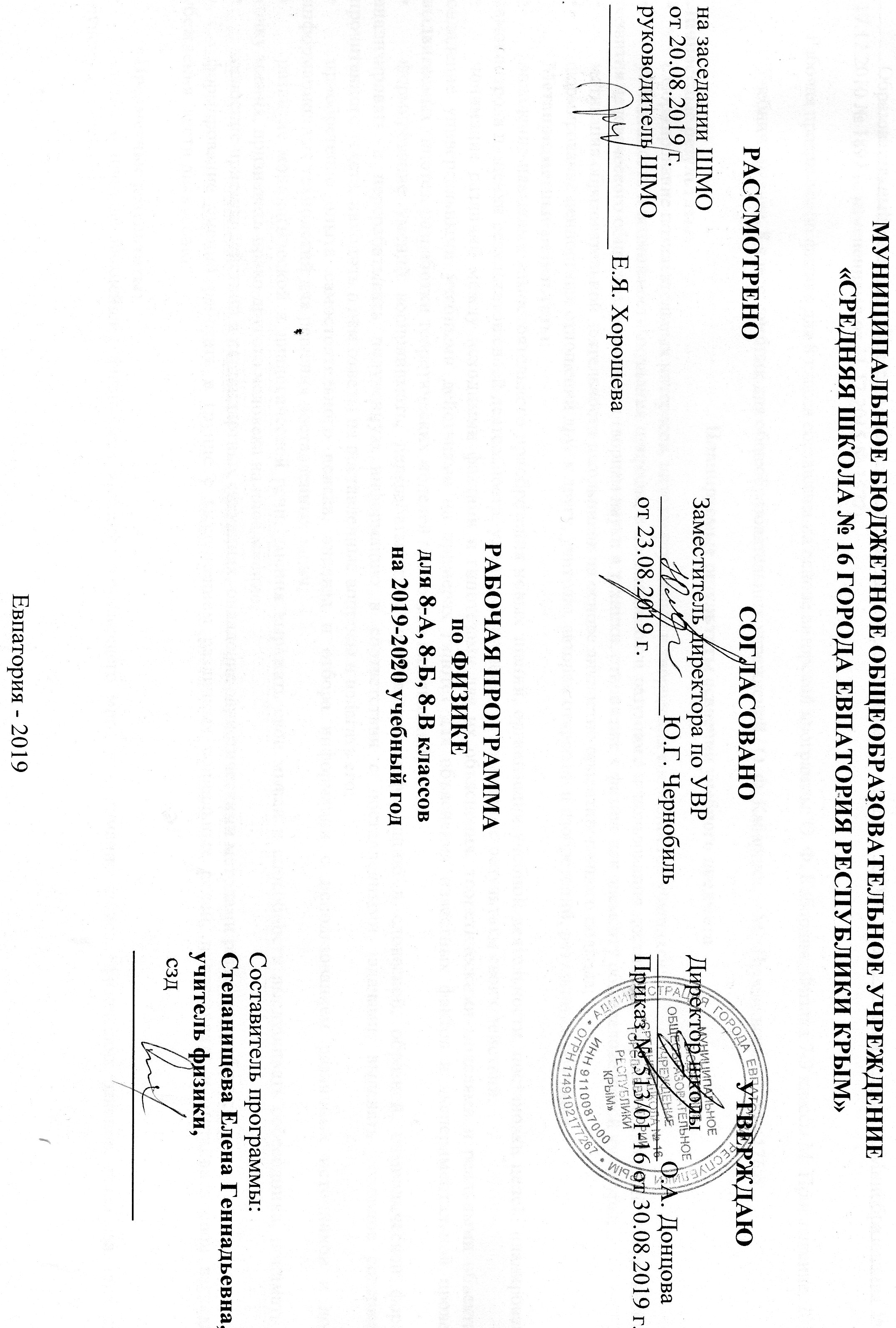 Рабочая программа по физике для 8 класса составлена на основе авторской программы: О. Ф. Кабардин, Физика 7-9 классы М. Просвещение, 2010 г.Учебник: Физика. 8 класс: учебник для общеобразовательных учреждений / О. Ф. Кабардин. – М.: Просвещение, 2014 - 176 с.Планируемые результаты освоения учебного предметаЛичностные результаты:с формирование познавательных интересов, интеллектуальных и творческих способностей учащихся;убежденность в возможности познания природы, в необходимости разумного использования достижений науки и технологий для дальнейшего развития человеческого общества, уважение к творцам науки и техники, отношение к физике как элементу общечеловеческой культуры;мотивация образовательной деятельности школьников на основе личностно ориентированного подхода;формирование ценностных отношений друг к другу, учителю, авторам открытий и изобретений, результатам обучения.Метапредметные результаты:овладение навыками самостоятельного приобретения новых знаний, организации учебной деятельности, постановки целей, планирования, самоконтроля и оценки результатов своей деятельности, умениями предвидеть возможные результаты своих действий;понимание различий между исходными фактами и гипотезами для их объяснения, теоретическими моделями и реальными объектами, овладение универсальными учебными действиями на примерах гипотез для объяснения известных фактов и экспериментальной проверки выдвигаемых гипотез, разработки теоретических моделей процессов или явлений;формирование умений воспринимать, перерабатывать и предъявлять информацию в словесной, образной, символической формах, анализировать и перерабатывать полученную информацию в соответствии с поставленными задачами, выделять основное содержание прочитанного текста, находить в нем ответы на поставленные вопросы и излагать его;приобретение опыта самостоятельного поиска, анализа и отбора информации с использованием различных источников и новых информационных технологий для решения поставленных задач;развитие монологической и диалогической речи, умения выражать свои мысли и способности выслушивать собеседника, понимать его точку зрения, признавать право другого человека на иное мнение;освоение приемов действий в нестандартных ситуациях, овладение эвристическими методами решения проблем;формирование умений работать в группе с выполнением различных социальных релей, представлять и отстаивать свои взгляды и убеждения, вести дискуссию.Предметные результаты:знания о природе важнейших физических явлений окружающего мира и понимание смысла физических законов, раскрывающих связь изученных явлений;умения пользоваться методами научного исследования явлений природы, проводить наблюдения, планировать и выполнять эксперименты, обрабатывать результаты измерений, представлять результаты измерений с помощью таблиц, графиков и формул, обнаруживать зависимости между физическими величинами, объяснять полученные результаты и делать выводы, оценивать границы погрешностей результатов измерений;умения применять теоретические знания по физике на практике, решать физические задачи на применение полученных знаний;умения и навыки применять полученные знания для объяснения принципов действия важнейших технических устройств, решения практических задач повседневной жизни, обеспечения безопасности своей жизни, рационального природопользования и охраны окружающей среды;формирование убеждения в закономерной связи и познаваемости явлений природы, в объективности научного знания, высокой ценности науки в развитии материальной и духовной культуры людей;развитие теоретического мышления на основе формирования умений устанавливать факты, различать причины и следствия, строить модели и выдвигать гипотезы, отыскивать и формулировать доказательства выдвинутых гипотез, выводить из экспериментальных фактов и теоретических моделей физические законы;коммуникативные умения докладывать о результатах своего исследования, участвовать в дискуссии, кратко и точно отвечать на вопросы, использовать справочную литературу и другие источники информации.Требования к уровню подготовкиВ результате изучения физики в 8 классе учащиеся научатся:объяснять смысл понятий: физическое явление, физический закон, взаимодействие, электрическое поле, магнитное поле, атом;объяснять смысл физических величин: электрический заряд, сила электрического тока, электрическое напряжение, электрическое сопротивление, работа и мощность электрического тока, фокусное расстояние линзы;объяснять смысл физических законов: сохранения электрического заряда, Ома для участка цепи, электромагнитной индукции, Джоуля - Ленца, прямолинейного распространения света, отражения и преломления света;Учащиеся должны получить возможность:описывать и объяснять физические явления: электризацию, взаимодействие электрических зарядов, взаимодействие магнитов, действие магнитного поля на проводник с током, тепловое действие тока, отражение, преломление света;использовать физические приборы и измерительные инструменты для измерения физических величин: силы тока, напряжения, сопротивления, работы и мощности электрического тока;представлять результаты измерений с помощью таблиц, графиков и выявлять на этой основе эмпирические зависимости: силы тока от напряжения на участке цепи, угла отражения от угла падения, угла преломления от угла падения;выражать результаты измерений и расчетов в единицах Международной системы (Си);приводить примеры практического использования физических знаний о электрических, магнитных и световых явлениях;решать задачи на применение физических законов: сохранения электрического заряда, Ома для участка цепи, Джоуля - Ленца, электромагнитной индукции, прямолинейного распространения света, отражения и преломления света;осуществлять самостоятельный поиск информации естественно - научного содержания с использованием различных источников информации (учебных текстов, справочных и научно - популярных изданий, компьютерных баз данных, ресурсов Интернета), ее обработку и представление в различных формах (словесно, с помощью рисунков и презентаций);использовать приобретенные знания и умения в практической деятельности и повседневной жизни для обеспечения безопасности в процессе жизнедеятельности.Содержание учебного предметаРаздел 1. Введение (2ч)Строение вещества (повторение материала «Физика - 7»). Повторить представления о молекулярном строении вещества (твердые, жидкие и газообразные), о зависимости скорости движения молекул от температуры.Раздел 2. Электрические и магнитные явления (41 ч)Электризация тел. Электрический заряд. Два вида электрических зарядов. Взаимодействие зарядов. Закон сохранения электрического заряда. Электрическое поле. Действие электрического поля на электрические заряды. Проводники, диэлектрики и полупроводники. Конденсатор. Энергия электрического поля конденсатора. Постоянный электрический ток. Источники постоянного тока. Действия электрического тока. Сила тока. Напряжение. Электрическое сопротивление. Электрическая цепь. Закон Ома для участка электрической цепи. Последовательное и параллельное соединения проводников. Работа и мощность электрического тока. Закон Джоуля — Ленца. Носители электрических зарядов в металлах, полупроводниках, электролитах и газах. Полупроводниковые приборы. Правила безопасности при работе с источниками электрического тока. Опыт Эрстеда. Магнитное поле тока. Взаимодействие магнитов. Магнитное поле Земли. Электромагнит. Действие магнитного поля на проводник с током. Сила Ампера. Электродвигатель. Электромагнитное реле.ДемонстрацииЭлектризация тел. Два рода электрических зарядов. Устройство и действие электроскопа. Проводники и изоляторы. Электризация через влияние. Перенос электрического заряда с одного тела на другое. Закон сохранения электрического заряда. Устройство конденсатора. Энергия заряженного конденсатора. Источники постоянного тока. Составление электрической цепи. Электрический ток в электролитах. Электролиз. Электрический ток в полупроводниках. Электрические свойства полупроводников. Электрический разряд в газах. Измерение силы тока амперметром. Наблюдение постоянства силы тока на разных участках неразветвленной электрической цепи. Измерение силы тока в разветвленной электрической цепи. Измерение напряжения вольтметром. Изучение зависимости электрического сопротивления проводника от его длины, площади поперечного сечения и материала. Удельное сопротивление. Реостат и магазин сопротивлений. Измерение напряжения в последовательной электрической цепи. Зависимость силы тока от напряжения на участке электрической цепи. Опыт Эрстеда. Магнитное поле тока. Действие магнитного поля на проводник с током. Устройство электродвигателя.Лабораторные работы -8.Контрольные работы - 3.Раздел 3. Электромагнитные колебания и волны (8ч)Электромагнитная индукция. Опыты Фарадея. Правило Ленца. Самоиндукция. Электрогенератор. Переменный ток. Трансформатор. Передача электрической энергии на расстояние. Колебательный контур. Электромагнитные колебания. Электромагнитные волны. Скорость распространения электромагнитных волн. Принципы радиосвязи и телевидения. Свет — электромагнитная волна. Влияние электромагнитных излучений на живые организмы.ДемонстрацииЭлектромагнитная индукция. Правило Ленца. Самоиндукция. Получение переменного тока при вращении витка в магнитном поле. Устройство генератора постоянного тока. Устройство генератора переменного тока. Устройство трансформатора. Передача электрической энергии. Электромагнитные колебания. Свойства электромагнитных волн. Принцип   действия   микрофона   и громкоговорителя. Принципы радиосвязи.Раздел 4. Оптические явления (14ч)Элементы геометрической оптики. Закон прямолинейного распространение света. Отражение и преломление света. Закон отражения света. Плоское зеркало. Линза. Ход лучей через линзу. Фокусное расстояние линзы. Оптическая сила линзы. Глаз как оптическая система. Оптические приборы. Дисперсия света.ДемонстрацииИсточники света. Прямолинейное распространение света. Отражение света. Изображение в плоском зеркале. Преломление света. Ход лучей в собирающей линзе. Ход лучей в рассеивающей линзе. Получение изображений с помощью линз. Принцип действия проекционного аппарата и фотоаппарата. Модель глаза. Дисперсия белого света. Получение белого света при сложении света разных цветов.Лабораторные работы -3.Контрольные работы- 1.Раздел 5. Итоговое повторение (3 ч.)Тематическое планированиеКалендарно-тематическое планирование 8 класс№п/пНаименование разделов и темУчебные часыКонтрольные работыПрактическая часть1Введение2--2Электрические и магнитные явления41383Электромагнитные колебания и волны8--4Оптические явления14135Итоговое повторение3--Итого:68411№п/п№п/пДатаДатаНазвание разделов (кол-во часов), темы уроковПрактическая частьПримечаниеПланФактПланФактНазвание разделов (кол-во часов), темы уроковПрактическая частьПримечание                                                                                                 1. Введение. 2 часа                                                                                                 1. Введение. 2 часа                                                                                                 1. Введение. 2 часа                                                                                                 1. Введение. 2 часа                                                                                                 1. Введение. 2 часа                                                                                                 1. Введение. 2 часа                                                                                                 1. Введение. 2 часа02.09Агрегатные состояния. Инструктаж по ТБ04.09Атомное строение вещества2.Электрические и магнитные явления. 41 час2.Электрические и магнитные явления. 41 час2.Электрические и магнитные явления. 41 час2.Электрические и магнитные явления. 41 час2.Электрические и магнитные явления. 41 час2.Электрические и магнитные явления. 41 час2.Электрические и магнитные явления. 41 час09.09Электризация тел11.09Закон сохранения электрического заряда16.09Электрическое поле18.09Электрическое напряжение23.09Решение задач на расчет электрического напряжения25.09Кондансатор. Электроемкость 30.09Подготовка к контрольной работе № 1 по теме: «Электростатика». 02.10Контрольная работа № 1 по теме: «Электростатика».07.10Постоянный электрический ток. Источник тока09.10Электрическая цепь и ее составные части14.10Сила тока16.10Электрический ток в металлах. Решение задач на расчет силы тока22.10Лабораторная работа № 1 «Измерение силы тока». Инструктаж по ТБИнструктаж по Т.Б.Лабораторная работа № 1 «Измерение силы тока»24.10Лабораторная работа № 2 «Исследование зависимости силы тока от напряжения».  Инструктаж по ТБИнструктаж по Т.Б.Лабораторная работа № 2 «Исследование зависимости силы тока от напряжения»28.10Закон Ома для участка цепи30.10Расчет сопротивления проводников. Удельное сопротивление06.11Лабораторная работа № 3 «Определение удельного сопротивления проводника». Инструктаж по ТБИнструктаж по Т.Б.Лабораторная работа № 3 «Определение удельного сопротивления проводника»11.11Решение задач на закон Ома для участка цепи13.11Последовательное соединение проводников18.11Лабораторная работа № 4 «Исследование последовательного соединения проводников». Инструктаж по ТБИнструктаж по Т.Б.Лабораторная работа № 4 «Исследование последовательного соединения проводников»20.11Параллельное соединение проводников25.11Лабораторная работа №5 «Исследование параллельного соединения проводников».  Инструктаж по ТБИнструктаж по Т.Б.Лабораторная работа №5 «Исследование параллельного соединения проводников»27.11Решение задач на соединение проводников02.12Работа и мощность электрического тока. 04.12Закон Джоуля-Ленца09.12Решение задач на расчет работы и мощности электрического тока11.12Подготовка к контрольной работе по теме: «Постоянный электрический ток»16.12Подготовка к контрольной работе по теме «Постоянный электрический ток»18.12Контрольная работа № 2 «Постоянный электрический ток»23.12Природа электрического тока в металлах, жидкостях, газах, полупроводниках25.12Правила безопасности при работе с источниками электрического напряженияЛабораторная работа № 6 «Исследование явления магнитного взаимодействия».  Инструктаж по ТБ.Магнитное поле постоянных магнитов.Инструктаж по Т.Б.Лабораторная работа № 6 «Исследование явления магнитного взаимодействия»Магнитное поле тока.Лабораторная работа № 7 «Исследование действия электрического тока на магнитную стрелку».  Инструктаж по ТБИнструктаж по Т.Б.Лабораторная работа № 7 «Исследование действия электрического тока на магнитную стрелку»Магнитное поле катушки с током. ЭлектромагнитыДействие магнитного поля на проводник с токомРешение задач на определение силы АмпераЯвление электромагнитной индукцииЛабораторная работа № 8 «Изучение явления электромагнитной индукции». Инструктаж по ТБИнструктаж по Т.Б.Лабораторная работа № 8 «Изучение явления электромагнитной индукции»Подготовка к контрольной работе: «Магнитное поле тока. Электромагнитная индукция»Подготовка к контрольной работе: «Магнитное поле тока. Электромагнитная индукция»Контрольная работа № 3  по теме: «Магнитное поле тока. Электромагнитная индукция»3. Электромагнитные колебания и волны. 8 часов3. Электромагнитные колебания и волны. 8 часов3. Электромагнитные колебания и волны. 8 часов3. Электромагнитные колебания и волны. 8 часов3. Электромагнитные колебания и волны. 8 часов3. Электромагнитные колебания и волны. 8 часов3. Электромагнитные колебания и волны. 8 часовПеременный токПроизводство и передача электроэнергии. ТрансформаторУрок-конференция «Альтернативные источники энергии»Электромагнитные колебанияЭлектромагнитные волны и их свойства. Шкала электромагнитных волнПринцип радиосвязи телевиденияЗачет по теории. Тема: «Электромагнитные колебания и волны»4. Оптические явления. 14 часов4. Оптические явления. 14 часов4. Оптические явления. 14 часов4. Оптические явления. 14 часов4. Оптические явления. 14 часов4. Оптические явления. 14 часов4. Оптические явления. 14 часовСвойства света. Закон распространения света. Солнечное и лунное затмениеОтражение света. Закон отражения светаПлоское зеркало. Лабораторная работа № 9 «Излучение свойств изображения в плоском зеркале»Инструктаж по Т.Б.Лабораторная работа № 9 «Излучение свойств изображения в плоском зеркале»Преломление светаПолное отражение. Решение задачЛабораторная работа № 10 «Исследования зависимости угла преломления света от угла падения». Инструктаж по ТБИнструктаж по Т.Б.Лабораторная работа № 10 «Исследования зависимости угла преломления света от угла падения»Линзы. Оптическая сила линзыПостроение изображения в линзахЛабораторная работа № 11 «Определение фокусного расстояния и оптической силы линзы». Инструктаж по ТБИнструктаж по Т.Б.Лабораторная работа № 11 «Определение фокусного расстояния и оптической силы линзы»Строение глаза. Нарушение зрения. ОчкиДисперсия светаПодготовка к контрольной работе по теме: «Оптические явления»Подготовка к контрольной работе по теме: «Оптические явления»Контрольная работа № 4 по теме: "Оптические явления"5. Итоговое повторение. 3 часа5. Итоговое повторение. 3 часа5. Итоговое повторение. 3 часа5. Итоговое повторение. 3 часа5. Итоговое повторение. 3 часа5. Итоговое повторение. 3 часа5. Итоговое повторение. 3 часаПовторение темы: " Электрические и магнитные явления"Повторение темы: " Электромагнитные колебания и волны"Повторение темы: "Оптические явления"